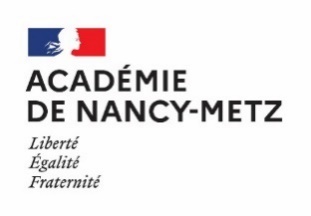 						ANNEXE I.1 Vous voudrez bien compléter le tableau ci-dessous en les classant par ordre alphabétique. Cette liste devra être accompagnée des dossiers de candidature des élèves, le tout envoyé dans chaque DSDEN pour                le mardi 24 mai 2022 dernier délai.Attention : aucun dossier d’élève ne sera examiné en l’absence de la signature du responsable légal et du chef d’établissementDate et signature du Chef d'établissement :Nom - Prénom de l'élèveDate de naissanceSexe
(G ou F)Établissement demandé